Penilaian:Nilai 1 = kurang, bilakompetensidibawahsyaratjabatanNilai 2 = sama, bilakompetensisamadengansyaratjabatanNilai 3 = lebih, bilakompetensidiatassyaratjabatan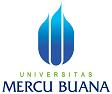 SYARAT KOMPETENSI PENGAJARUNIT PROGRAM STUDI DESAIN KOMUNIKASI VISUALSEMESTER GANJIL TAHUN AKADEMIK 2022-2023SYARAT KOMPETENSI PENGAJARUNIT PROGRAM STUDI DESAIN KOMUNIKASI VISUALSEMESTER GANJIL TAHUN AKADEMIK 2022-2023SYARAT KOMPETENSI PENGAJARUNIT PROGRAM STUDI DESAIN KOMUNIKASI VISUALSEMESTER GANJIL TAHUN AKADEMIK 2022-2023SYARAT KOMPETENSI PENGAJARUNIT PROGRAM STUDI DESAIN KOMUNIKASI VISUALSEMESTER GANJIL TAHUN AKADEMIK 2022-2023SYARAT KOMPETENSI PENGAJARUNIT PROGRAM STUDI DESAIN KOMUNIKASI VISUALSEMESTER GANJIL TAHUN AKADEMIK 2022-2023SYARAT KOMPETENSI PENGAJARUNIT PROGRAM STUDI DESAIN KOMUNIKASI VISUALSEMESTER GANJIL TAHUN AKADEMIK 2022-2023SYARAT KOMPETENSI PENGAJARUNIT PROGRAM STUDI DESAIN KOMUNIKASI VISUALSEMESTER GANJIL TAHUN AKADEMIK 2022-2023QNo.Dokumen03-1.4.049.01DistribusiDistribusiDistribusiDistribusiDistribusiDistribusiDistribusiTgl. Efektif1 September 2015ALLNoMata KuliahKualiifikasi Yang DibutuhkanPengajarKompetensiNilaiPro-Act01Pendidikan S-2 dengan kualifikasi desain maupun Seni.Kepangkatan Minimal AA.Pengalaman:Memiliki pengalaman  Projek Desain dan Seni Rupa Minimal 5 tahun.Memiliki pengalaman Mengajar di bidang Desain dan Seni min. 3 tahun.PelatihanMetode PengajaranPenngkatan kompetensi dibidang Desain dan Seni.Pendidikan S-2 dengan kualifikasi desain maupun Seni.01Pendidikan S-2 dengan kualifikasi desain maupun Seni.Kepangkatan Minimal AA.Pengalaman:Memiliki pengalaman  Projek Desain dan Seni Rupa Minimal 5 tahun.Memiliki pengalaman Mengajar di bidang Desain dan Seni min. 3 tahun.PelatihanMetode PengajaranPenngkatan kompetensi dibidang Desain dan Seni.Kepangkatan Minimal AA.01Pendidikan S-2 dengan kualifikasi desain maupun Seni.Kepangkatan Minimal AA.Pengalaman:Memiliki pengalaman  Projek Desain dan Seni Rupa Minimal 5 tahun.Memiliki pengalaman Mengajar di bidang Desain dan Seni min. 3 tahun.PelatihanMetode PengajaranPenngkatan kompetensi dibidang Desain dan Seni.Pengalaman: Memiliki pengalaman  Projek Desain dan Seni Rupa Minimal 5 tahun.01Pendidikan S-2 dengan kualifikasi desain maupun Seni.Kepangkatan Minimal AA.Pengalaman:Memiliki pengalaman  Projek Desain dan Seni Rupa Minimal 5 tahun.Memiliki pengalaman Mengajar di bidang Desain dan Seni min. 3 tahun.PelatihanMetode PengajaranPenngkatan kompetensi dibidang Desain dan Seni.Memiliki pengalaman Mengajar di bidang Desain dan Seni min. 3 tahun.01Pendidikan S-2 dengan kualifikasi desain maupun Seni.Kepangkatan Minimal AA.Pengalaman:Memiliki pengalaman  Projek Desain dan Seni Rupa Minimal 5 tahun.Memiliki pengalaman Mengajar di bidang Desain dan Seni min. 3 tahun.PelatihanMetode PengajaranPenngkatan kompetensi dibidang Desain dan Seni.Metode Pengajaran01Pendidikan S-2 dengan kualifikasi desain maupun Seni.Kepangkatan Minimal AA.Pengalaman:Memiliki pengalaman  Projek Desain dan Seni Rupa Minimal 5 tahun.Memiliki pengalaman Mengajar di bidang Desain dan Seni min. 3 tahun.PelatihanMetode PengajaranPenngkatan kompetensi dibidang Desain dan Seni.Peningkatan kompetensi dibidang Desain dan Seni.Unsur PenilaianUnsur PenilaianUnsur PenilaianUnsur PenilaianJumlah NilaiUnsur PenilaianUnsur PenilaianUnsur PenilaianUnsur PenilaianNilai KompetensiTerbitan: Dibuat Oleh:KaprodiDesain Komunikasi VisualTanda tangan & Tgl.Diperiksa Oleh:Dekan FDSKTanda tangan & Tgl.Disahkan oleh:Dekan FDSKTanda tangan &Tgl.